Уровни социального сопровождения семьи:Адаптационный уровень –  характеризуется реализацией комплекса мероприятий, направленных 
на обеспечение взаимного принятия и привыкания членов замещающей и иной семьи в течение первого года ее создания. Базовый уровень – характеризуется реализацией комплекса мероприятий, направленных на оказание социальной, психологической, педагогической и иной помощи с целью предупреждения кризисной ситуации во взаимоотношениях. 
Экстренный уровень –характеризуется реализацией комплекса мероприятий, направленных 
на оказание помощи семье с целью предотвращения существующего риска отказа от ребенка – инвалида или недееспособного, включая жестокое обращение. Кризисный уровень – характеризуется реализацией комплекса мероприятий, направленных на оказание семье специализированной помощи по устранению конфликтных и иных кризисных ситуаций, возникших на ранней стадии и угрожающих семейным отношениям. Источники информации для семей о технологии сопровождения «социальным участковым»учреждения здравоохранения;учреждения образования;органы местного самоуправления;учреждения социальной защиты населения;СМИ.Более подробную информацию о социальном сопровождении, а также оказываемых услугах  вы можете получить в Управлении социальной защиты населения Валуйского городского округа по адресу:Управление социальной защиты населения администрации Валуйского городского округаТехнологиясоциального сопровождениясемей с детьми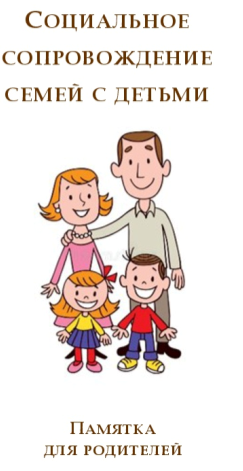 г. ВалуйкиЭтапы сопровождение семьи «социальным участковым»:При личном обращении семьи к «социальному участковому», либо поступлении сведений от органов и учреждений системы профилактики о необходимости социального сопровождения семьи определяются следующие этапы:1. Установление контакта с семьей, в том числе определение личной заинтересованности в совместной работе, получение согласия семьи на сотрудничество со специалистами Учреждения, оформление письменного заявления семьи.2. Закрепление за семьей ответственного специалиста – «социального участкового».3.  Составление акта обследования материально-бытовых условий и семейного положения с выходом в семью.4. Составление паспорта семьи, в том числе оформление согласия на обработку персональных данных.5. Определение уровня социального сопровождения на основании критериев оценки индивидуальной нуждаемости семьи с ребенком – инвалидом и (или) с ребенком с ограниченными возможностями здоровья в социальном сопровождении с учетом ее способности преодолеть трудную жизненную ситуацию и/или ее последствия собственными силами. 6. Подготовка индивидуальной программы социального сопровождения (ИПС).7. Заключение договора о социальном сопровождении. У семьи узнают, чего бы она хотела «на выходе», договариваются о характере желаемого результата и необходимых совместных действиях.8. Организация реализации мероприятий ИПС в рамках заключенных соглашений с социальными партнерами. Рассылка утвержденных ИПС заинтересованным органам, организациям, учреждениям.9. Итоговая диагностика и мониторинг эффективности сопровождения семьи.10. Снятие семьи с учета, либо определение необходимости дальнейшего сопровождения (пролонгация договора).11. Основанием для досрочного прекращения сопровождения (расторжения договора) является отказ семьи от дальнейшей работы со специалистами Учреждения, а также невыполнение одной из сторон условий ИПС.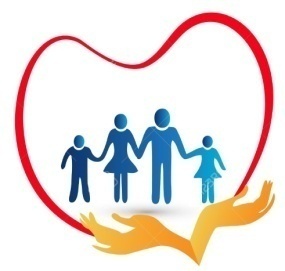 